	1. KUŽELKÁŘSKÁ LIGA DOROSTU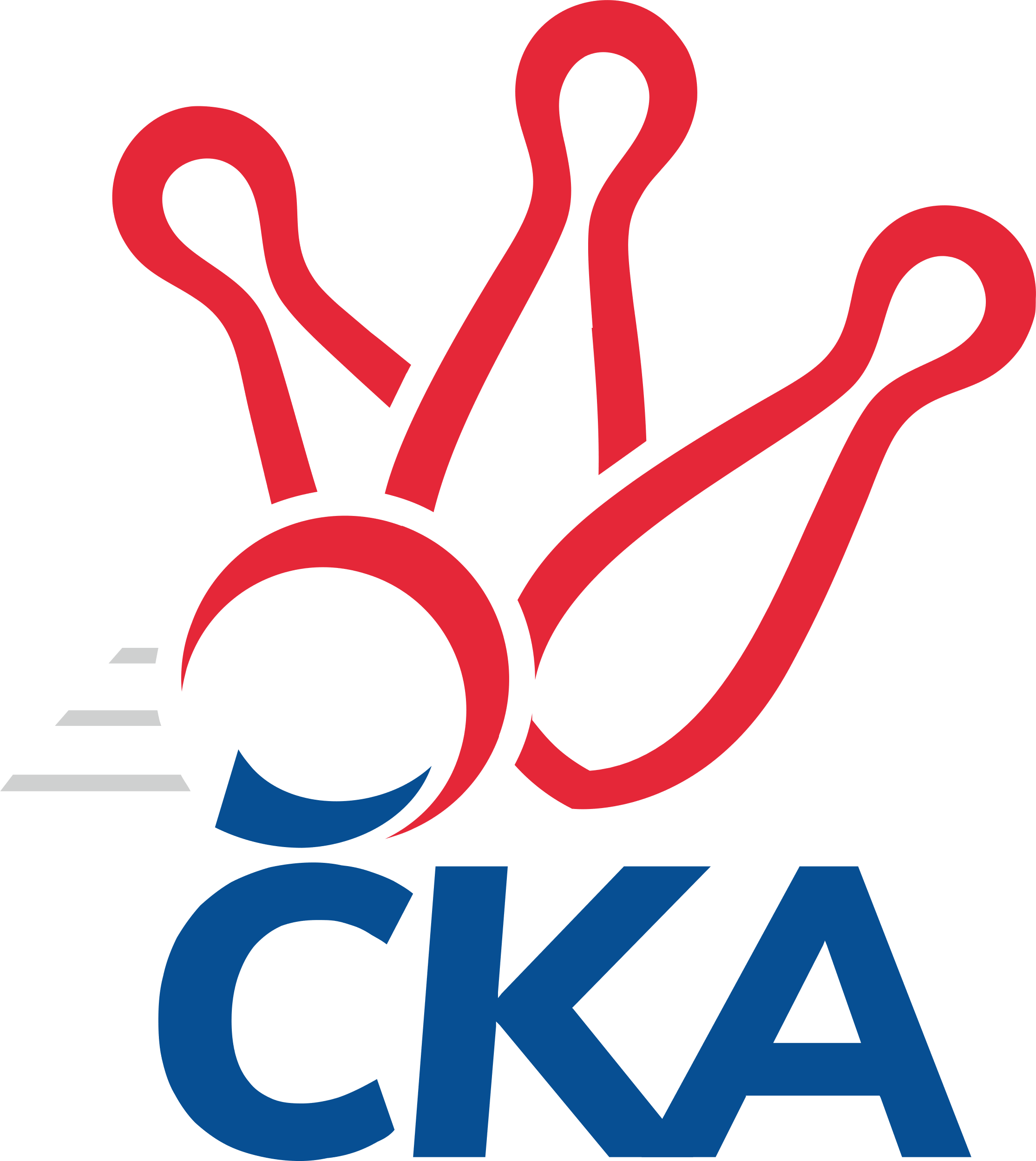 Č. 3Ročník 2023/2024	5.11.2023Nejlepšího výkonu v tomto kole: 1676 dosáhlo družstvo: SKK Náchod1.KLD D 2023/2024Výsledky 3. kolaSouhrnný přehled výsledků:SKK Hořice	- SKK Náchod	0:2	1597:1676		5.11.Domácímu družstvu za tento zápas budou v konečné tabulce odečteny 2 bodyTJ Sokol Vracov	- KC Zlín	2:0	1601:1553		5.11.Jiskra Hylváty	- TJ Valašské Meziříčí	2:0	1550:1428		5.11.TJ Valašské Meziříčí	- SKK Náchod	0:2	1475:1636		1.11.Tabulka družstev:	1.	SKK Náchod	4	4	0	0	8 : 0 	 	 1684	8	2.	TJ Sokol Vracov	3	2	0	1	4 : 2 	 	 1642	4	3.	KC Zlín	3	2	0	1	4 : 2 	 	 1577	4	4.	Jiskra Hylváty	3	1	0	2	2 : 4 	 	 1570	2	5.	SKK Hořice	3	1	0	2	2 : 4 	 	 1514	2*	6.	TJ Valašské Meziříčí	4	0	0	4	0 : 8 	 	 1478	0  * Družstvu SKK Hořice budou v konečné tabulce odečteny 2 body
Podrobné výsledky kola:	 SKK Hořice	1597	0:2	1676	SKK Náchod	Adam Hermoch	131 	 114 	 119 	127	491 	  	 508 	 131	120 	 135	122	Kristýna Bártová	Vít Černý	133 	 171 	 140 	138	582 	  	 607 	 163	149 	 145	150	Petr Doubek	Adéla Fikarová	124 	 137 	 131 	132	524 	  	 540 	 145	132 	 136	127	Danny Tuček	nikdo nenastoupil	 	 0 	 0 		0 	  	 529 	 154	124 	 111	140	Tomáš Hanušrozhodčí: Jindřich NovotnýDomácímu družstvu za tento zápas budou v konečné tabulce odečteny 2 bodyNejlepší výkon utkání: 607 - Petr Doubek	 TJ Sokol Vracov	1601	2:0	1553	KC Zlín	Jakub Valko	123 	 122 	 133 	111	489 	  	 477 	 122	122 	 114	119	Adam Záhořák	Petr Bábík	152 	 158 	 115 	129	554 	  	 513 	 125	130 	 127	131	František Svoboda	Jaroslav Harca	130 	 137 	 121 	122	510 	  	 516 	 135	108 	 146	127	Filip Mlčoch	Filip Raštica	135 	 133 	 151 	118	537 	  	 524 	 129	125 	 137	133	Alexandr Polepilrozhodčí: Vítězslav NejedlíkNejlepší výkon utkání: 554 - Petr Bábík	 Jiskra Hylváty	1550	2:0	1428	TJ Valašské Meziříčí	Jiří Komprs	130 	 133 	 129 	117	509 	  	 461 	 131	110 	 123	97	Jakub Pavlica	Lucie Zelinková	148 	 109 	 132 	116	505 	  	 502 	 117	122 	 127	136	Andrea Juříčková	Vojtěch Morávek	158 	 124 	 125 	129	536 	  	 451 	 104	127 	 117	103	Tomáš Juříček	nikdo nenastoupil	 	 0 	 0 		0 	  	 465 	 119	123 	 106	117	Jakub Hrabovskýrozhodčí: Jiří Hetych st.Nejlepší výkon utkání: 536 - Vojtěch Morávek	 TJ Valašské Meziříčí	1475	0:2	1636	SKK Náchod	Jakub Hrabovský	118 	 117 	 131 	104	470 	  	 542 	 140	131 	 128	143	Petr Doubek	Josef Zbranek	117 	 107 	 117 	113	454 	  	 538 	 123	132 	 142	141	Andrea Prouzová	Tomáš Juříček	116 	 115 	 141 	126	498 	  	 556 	 143	152 	 130	131	Veronika Kábrtová	Andrea Juříčková	126 	 131 	 111 	139	507 	  	 530 	 146	120 	 134	130	Danny Tučekrozhodčí: Jaroslav ZajíčekNejlepší výkon utkání: 556 - Veronika KábrtováPořadí jednotlivců:	jméno hráče	družstvo	celkem	plné	dorážka	chyby	poměr kuž.	Maximum	1.	Petr Doubek 	SKK Náchod	565.67	381.0	184.7	4.7	3/4	(607)	2.	Danny Tuček 	SKK Náchod	561.00	368.3	192.8	3.3	4/4	(599)	3.	Jaroslav Harca 	TJ Sokol Vracov	558.25	376.0	182.3	3.8	2/2	(587)	4.	Tomáš Hanuš 	SKK Náchod	546.67	369.7	177.0	5.3	3/4	(558)	5.	Vojtěch Morávek 	Jiskra Hylváty	544.25	376.8	167.5	6.0	2/2	(558)	6.	Petr Bábík 	TJ Sokol Vracov	543.75	373.3	170.5	8.3	2/2	(554)	7.	Vít Černý 	SKK Hořice	543.50	343.5	200.0	7.5	2/3	(582)	8.	Filip Raštica 	TJ Sokol Vracov	537.50	363.0	174.5	8.5	2/2	(546)	9.	Alexandr Polepil 	KC Zlín	537.25	375.8	161.5	7.0	2/2	(583)	10.	Filip Mlčoch 	KC Zlín	525.50	366.8	158.8	10.8	2/2	(557)	11.	Jiří Komprs 	Jiskra Hylváty	525.00	353.0	172.0	7.5	2/2	(561)	12.	Jakub Valko 	TJ Sokol Vracov	505.25	355.0	150.3	9.8	2/2	(530)	13.	František Svoboda 	KC Zlín	503.75	340.5	163.3	11.8	2/2	(513)	14.	Tomáš Juříček 	TJ Valašské Meziříčí	502.67	355.2	147.5	11.8	3/3	(549)	15.	Adam Hermoch 	SKK Hořice	499.33	352.7	146.7	11.3	3/3	(531)	16.	Adam Záhořák 	KC Zlín	496.50	337.5	159.0	12.5	2/2	(533)	17.	Andrea Juříčková 	TJ Valašské Meziříčí	491.67	346.3	145.3	12.2	3/3	(507)	18.	Adéla Fikarová 	SKK Hořice	491.33	344.0	147.3	12.7	3/3	(524)	19.	Lucie Zelinková 	Jiskra Hylváty	486.25	349.5	136.8	10.3	2/2	(505)	20.	Jakub Pavlica 	TJ Valašské Meziříčí	476.50	355.5	121.0	16.0	2/3	(492)	21.	Jakub Hrabovský 	TJ Valašské Meziříčí	475.83	335.2	140.7	12.5	3/3	(496)	22.	Dominik Tázlar 	SKK Hořice	442.50	319.0	123.5	18.0	2/3	(452)		Veronika Kábrtová 	SKK Náchod	572.50	381.5	191.0	3.0	2/4	(589)		Andrea Prouzová 	SKK Náchod	545.50	375.5	170.0	5.5	2/4	(553)		Kristýna Bártová 	SKK Náchod	508.00	360.0	148.0	9.0	1/4	(508)		Tomáš Doucha 	SKK Náchod	506.00	346.0	160.0	10.0	1/4	(506)		Anthony Šípek 	Jiskra Hylváty	500.00	357.0	143.0	10.0	1/2	(500)		Veronika Košťálová 	SKK Hořice	481.00	361.0	120.0	20.0	1/3	(481)		Patrik Lacina 	TJ Valašské Meziříčí	476.00	339.0	137.0	14.0	1/3	(476)		Josef Zbranek 	TJ Valašské Meziříčí	454.00	331.0	123.0	14.0	1/3	(454)Sportovně technické informace:Starty náhradníků:registrační číslo	jméno a příjmení 	datum startu 	družstvo	číslo startu
Hráči dopsaní na soupisku:registrační číslo	jméno a příjmení 	datum startu 	družstvo	26698	Josef Zbranek	01.11.2023	TJ Valašské Meziříčí	Program dalšího kola:4. kolo12.11.2023	ne	10:00	Jiskra Hylváty - TJ Sokol Vracov	12.11.2023	ne	10:00	KC Zlín - SKK Hořice	Nejlepší šestka kola - absolutněNejlepší šestka kola - absolutněNejlepší šestka kola - absolutněNejlepší šestka kola - absolutněNejlepší šestka kola - dle průměru kuželenNejlepší šestka kola - dle průměru kuželenNejlepší šestka kola - dle průměru kuželenNejlepší šestka kola - dle průměru kuželenNejlepší šestka kola - dle průměru kuželenPočetJménoNázev týmuVýkonPočetJménoNázev týmuPrůměr (%)Výkon1xPetr DoubekNáchod6072xPetr DoubekNáchod118.036071xVít ČernýHořice5821xVít ČernýHořice113.175821xPetr BábíkVracov5542xVojtěch MorávekHylváty106.195363xDanny TučekNáchod5401xPetr BábíkVracov106.015541xFilip RašticaVracov5373xDanny TučekNáchod1055402xVojtěch MorávekHylváty5362xTomáš HanušNáchod102.86529